ESTADO DE MATO GROSSO DO SUL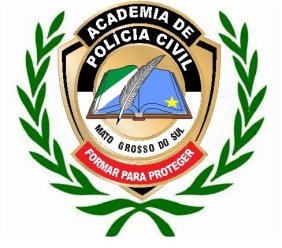 SECRETARIA DE JUSTIÇA E SEGURANÇA PÚBLICAPOLÍCIA CIVILACADEMIA DA POLÍCIA CIVIL - ACADEPOLSECRETARIARepublicado por contar incorreções no original publicado no site da Acadepol e Policia CivilACADEMIA DE POLÍCIA CIVIL DO ESTADO DE MATO GROSSO DO SULEDITAL/ACADEPOL/DGPC/SEJUSP/MS/N. 020/2014O DIRETOR DA ACADEMIA DE POLÍCIA CIVIL DO ESTADO DE MATO GROSSO DO SUL, no uso de suas atribuições legais, etc.Considerando o que dispõe o Art. 94, II, da Lei Complementar n. 114, de 19 de dezembro de 2005 e suas alterações contidas na Lei Complementar n. 140, de 22 de dezembro de 2009, combinado com o Art. 142, VII, do Decreto n. 12.218, de 28 de dezembro de 2006;Considerando o que dispõe o EDITAL ACADEPOL/DGPC/SEJUSP/MS/N. 004/2014, 22 de janeiro de 2014 publicado, no D. O. n. 8.602, de 24 de janeiro de 2014 e CONVOCAÇÃO/ACADEPOL/DEGPC/SEJUSP/MS, de 06  de maio de 2014, publicado no Diário Oficial nº 8670 de 08 de maio de 2014.RESOLVE: Tornar público no “Anexo I e II, a relação dos RELAÇÃO DOS APTOS E NÃO APTOS para o “CURSO DE PROMOÇÃO 2014”, dos policiais que concluíram os Cursos da EAD/2014,  para os cargos de Delegado de Polícia, Agente de Polícia Judiciária função Investigador de Polícia Judiciária e na função de Escrivão de Polícia Judiciária, Perito Oficial Forense na função de Perito Criminal e na função Perito Médico Legista e Perito Papiloscopista e Agente de Polícia Científica, concedendo, aos interessados, o prazo de dois (02) dias úteis para interposição de recursos.                  Campo Grande, 02 de outubro de 2014.Waldir Carlos IdeDelegado de PolíciaDiretor da Academia de Polícia CivilANEXO I - N. 020/2014-SG/ACADEPOLAPTOS  PARA  PROMOÇÃOANEXO II - N. 020/2014-SG/ACADEPOLNÃO APTOS PARA PROMOÇÃOWaldir Carlos IdeDelegado de PolíciaDiretor da Academia de Polícia CivilADRIANO GARCIA GERALDODelegado de PolíciaALESSANDRO ROGÉRIO DE M. CAPOBIANCODelegado de PolíciaALEXANDRA MARIA FAVARODelegado de PolíciaANNE KARINE SANCHES TREVIZAN PINTODelegado de PolíciaANTENOR BATISTA DA SILVA JÚNIORDelegado de PolíciaANTONIO SILVANO RODRIGUES MOTADelegado de PolíciaARANTE FAGUNDES FILHODelegado de PolíciaCLAUDIO GRAZIANI ZOTTODelegado de PolíciaELTON DE CAMPOS GALINDODelegado de PolíciaFÁBIO ANDERSON RIBEIRO SAMPAIODelegado de PolíciaFERNANDO LOPES NOGUEIRADelegado de PolíciaFRANCISCO ANTONIO MOREIRADelegado de PolíciaJEFERSON ROSA DIASDelegado de PolíciaJOÃO ALVES DE QUEIROZDelegado de PolíciaJOÃO FRANCISCO SILGUEIROSDelegado de PolíciaJOSE EDUARDO ROCHADelegado de PolíciaLUPERSIO DEGERONE LUCIODelegado de PolíciaMAERCIO ALVES BARBOZADelegado de PolíciaMARCELO RENATO RODRIGUES DE LIMA ALONSODelegado de PolíciaMARCIO ROGERIO FARIA CUSTODIODelegado de PolíciaMARCIO SHIRO OBARADelegado de PolíciaMARILDA DO CARMO RODRIGUESDelegado de PolíciaMARIO DONIZETE FERRAZ DE QUEIROZDelegado de PolíciaORLANDO VICENTE ABATE SACCHIDelegado de PolíciaPAULO HENRIQUE ROSSETO DE SOUZADelegado de PolíciaREGINA MARCIA RODRIGUES DE BRITO MOTADelegado de PolíciaRODRIGO VASCONCELLOS BRAGADelegado de PolíciaVALDIR ROGÉRIO BENETTIDelegado de PolíciaADRIANA GAZZOLI RESENDEPerito CriminalADRIANO BARROS BARATA DE OLIVEIRAPerito CriminalALBERTO GRANGEIRO DA COSTA JUNIORPerito CriminalALEXSANDRO PROCOPIO DA SILVAPerito CriminalALINE ASSUNÇÃO SOUZAPerito CriminalANDRÉ KIYOSHI HARADAPerito CriminalANDRE LUIS DOS SANTOSPerito CriminalANDREZA INGLISE ILARIO FERREIRAPerito CriminalANTONIO CESAR MOREIRA DE OLIVEIRAPerito CriminalANTONIO FERNANDES DOS SANTOSPerito CriminalBEATRIZ TRINDADE BENITES PINTOPerito CriminalBRENO CHRISTIANO MARTINS DE FRANÇAPerito CriminalCARMEN ELISANGELA RECHE DE CASTILHOPerito CriminalCÍCERO WAGNER CALIXTO DOS SANTOSPerito CriminalCLAUDIO TERUO MIGUITAPerito CriminalDAVID JOSÉ ISLERPerito CriminalDIÓRGINIS BUENO MANTRAZI RIBEIROPerito CriminalEDUARDO FERRUFINO GUZMANPerito CriminalELIZABET MIRANDA DA ROCHAPerito CriminalERNANE SIMÕES CARBONAROPerito CriminalEVANDRO RODRIGO PEDÃOPerito CriminalEVERALDO STAUDTPerito CriminalFABIANO DELFINO MOREIRAPerito CriminalFELIPE RODRIGUES GARCEZPerito CriminalFERNANDA MESQUITA ROESE GUERBASPerito CriminalFERNANDO LUIS GRACIANO PEREZPerito CriminalFRANCIS PAES SAFFRANPerito CriminalFRANCISCO ORLANDO FRANCO T. DE ALMEIDAPerito CriminalGLAUCE SANTOS DE MELLOPerito CriminalHELDER PEREIRA DE FIGUEIREDOPerito CriminalIVANA DE PAULA NARCIZOPerito CriminalJOÃO RICARDO PARREIRA LOPESPerito CriminalJOSÉ HERMANN PEDRAZA SEJASPerito CriminalJOSIANA LOPES CAVALCANTE DE SOUZAPerito CriminalJOYCE LEIKO YAMAHIRAPerito CriminalJUCELINO JOSÉ DE SOUZA FILHOPerito CriminalJULIANA CORRÊA DA SILVA AIGNER DE SOUZAPerito CriminalKARINA RÉBULLA LAITARTPerito CriminalLÍVIA MARIA NERES NOLÊTOPerito CriminalLOIRSON DEMETRIO CASTELLO DE MORAESPerito CriminalLUIZ CARLOS DOS SANTOS JUNIORPerito CriminalMARCELLY ALMEIDA LIMAPerito CriminalMARCIA SOLANGE STELTER SANTOSPerito CriminalMÁRCIO TOBIAS OLIVEIRA DA SILVAPerito CriminalMARCOS ANTONIO LEITE DAS VIRGENSPerito CriminalMARGARISE CRISTIANE NORONHA DE BRITOPerito CriminalMARIA DAS GRAÇAS MUJOL DA SILVAPerito CriminalMARIA DE FATIMA FERREIRA BITTENCOURTPerito CriminalMARIANA MOYA MUNHOZPerito CriminalMATEUS MANDU MOREIRAPerito CriminalPAULO MÁRCIO QUEIROZ MORAESPerito CriminalPRISCILA TOGNETTI DE LIMAPerito CriminalRAFAEL FREIRE ROCHAPerito CriminalRAPHAEL COTARELLIPerito CriminalREGINA CELIA LIMA DIASPerito CriminalROBSON APARECIDO QUEIROZ BERNARDESPerita CriminalROGERIO INSFRAN OCAMPOSPerito CriminalROGERIO PEREIRA DE OLIVEIRAPerito CriminalROLNAN FELIPE MONTANIPerito CriminalROMEU PEREIRA DA SILVA ROSAPerito CriminalRUBENS GAZINEU NETOPerito CriminalSAMIRA VIEIRA SILVAPerito CriminalSAULE VIGANO NETOPerito CriminalSORAIA CRISTINA TIVIROLIPerito CriminalSORAYA SOARES DE LIMA SILVA ROMEIROPerito CriminalTHAÍS NICHIKUMA HARADAPerito CriminalTHAYLA CAROLINE DE ARRUDA VENANCIOPerito CriminalVALDSON RODRIGUES GOMESPerito CriminalWILLIAM MAGALHAES DE QUEIROZPerito CriminalZULEICA MONTEIRO LAPASPerito CriminalADALBERTO ARAO FILHOPerito Médico LegistaARISTEU KATSUMI MITANIPerito Médico LegistaCARLOS IVAN ANDRADE GUEDESPerito Médico LegistaCLAUDIO VINICIUS SORRILHAPerito Médico LegistaDOUGLAS BRITEZ GODOYPerito Médico LegistaFRANCELLY GOMES SOUZA BITESPerito Médico LegistaFRANCISCO VILMAR SANTOS DAS NEVESPerito Médico LegistaGUIDO VIEIRA GOMESPerito Médico LegistaGUSTAVO GONÇALVES DA CRUZPerito Médico LegistaIBERE PINTO GONÇALVESPerito Médico LegistaJACIRO PEDRO VAZ FILHOPerito Médico LegistaJAILSON CARMONO LEMOSPerito Médico LegistaKEILA REGINA VALERIANO FIGUEIREDOPerito Médico LegistaLIVIO VIANA DE OLIVEIRA LEITEPerito Médico LegistaMARCIO VENTURA RIBEIROPerito Médico LegistaMARCO ANTONIO ARAUJO DE MELLOPerito Médico LegistaMARLENE CARMONO LEMOSPerito Médico LegistaPATRICIA MITIE NAKAMURAPerito Médico LegistaPRISCILLA ALEXANDRINO DE OLIVEIRAPerito Médico LegistaRAFAEL TIBYRIÇÁ LOUREIRO DA ROSAPerito Médico LegistaREGIS ALBERTINIPerito Médico LegistaRIAD ALI HAMIEPerito Médico LegistaSILVIO LUIS DA SILVEIRA LEMOSPerito Médico LegistaSIMEI RICARDO DE LIMAPerito Médico LegistaMARIO EDUARDO ROCHA SILVAPerito Médico LegistaRODRIGO EVARISTO WENCESLAUPerito Médico LegistaSERGIO LUIS BORETTI DOS SANTOSPerito Médico LegistaAGMA DA COSTA FERREIRA LOPESPerito PapiloscopistaALDEIR BARBOSA DA SILVAPerito PapiloscopistaALEXANDRE DOS SANTOS ROCHAPerito PapiloscopistaALEXANDRE FERREIRA DA SILVAPerito PapiloscopistaANA CARLA FERREIRA SABACIANSKISPerito PapiloscopistaANA LUISA BATISTA LACERDAPerito PapiloscopistaANTONIO LUIS ESPINDOLA TOLINPerito PapiloscopistaAUGUSTA ROSEMEYRE OLIVEIRAPerito PapiloscopistaCACILDO LACERDA DE AMORIMPerito PapiloscopistaCINTHYA RAQUEL CRISTALDOPerito PapiloscopistaCLARINEIDE RODRIGUES DE JESUSPerito PapiloscopistaCLAUDIA REGINA MORTENEPerito PapiloscopistaCLAUDIO VINICIUS SORRILHAPerito PapiloscopistaCRISTIANE SOARES CORRÊAPerito PapiloscopistaDANIEL LUIZ LARANJEIRAPerito PapiloscopistaDARCILIA SIQUEIRA FABRESPerito PapiloscopistaDERLIS ARIEL CAVALHEIRO MESSAPerito PapiloscopistaDJONES GRANDE DE BARROSPerito PapiloscopistaDOUGLAS BRITEZ GODOYPerito PapiloscopistaEDILSON SERGIO GOTARDI RIBEIROPerito PapiloscopistaEDMIR SANTINELLI GOMES DA SILVAPerito PapiloscopistaEDSON NASCIMENTOPerito PapiloscopistaEDSON SAIEFERT DA SILVAPerito PapiloscopistaEDUARDO FERRUFINO GUZMANPerito PapiloscopistaELAINE PRETI DOS REISPerito PapiloscopistaELIANE DE OLIVEIRA DA LUZPerito PapiloscopistaERIKA GEHRE DANTAS TORRESPerito PapiloscopistaERIKA RODRIGUES DOS SANTOSPerito PapiloscopistaEUGENIA VIEIRA LEITEPerito PapiloscopistaEVERTON LEAO GARCIAPerito PapiloscopistaFRANKLIN TADATOSHI RIBEIRO UMEDAPerito PapiloscopistaIZABEL GIROTTO FRANQUI ROCHAPerito PapiloscopistaJAMES CHARLES RODRIGUESPerito PapiloscopistaJUCILENE CORREIA DE MENEZESPerito PapiloscopistaJULIANA CARDOSO BREGUEDO FALAVINOPerito PapiloscopistaLAURA APARECIDA CARVALHO PEREIRAPerito PapiloscopistaLEANDRA GOMESPerito PapiloscopistaLUCIANA DE PAULO ALTAFINI SATOPerito PapiloscopistaLUZIA ZONETE CORREA GONÇALVESPerito PapiloscopistaMACIONILO GURGEL DE VASCONCELOSPerito PapiloscopistaMARCELO NEVES FANTEPerito PapiloscopistaMARCIA SOLANGE STELTER SANTOSPerito PapiloscopistaMARCO AURÉLIO CANDIDO CASTRO SÁPerito PapiloscopistaMARIA BRAGATO REGINATO ANGELOPerito PapiloscopistaMARIA NUNES DE ARAUJO RAMOSPerito PapiloscopistaMARISA FAVERO RIBEIROPerito PapiloscopistaMICHEL DEFENDI MOSESPerito PapiloscopistaMONICA FELIX ANDRADE NASCIMENTOPerito PapiloscopistaNIVALDO MATTOSO LEMESPerito PapiloscopistaPAULO ROBERTO BRITTO DA CRUZPerito PapiloscopistaRODRIGO MARTINS DE OLIVEIRAPerito PapiloscopistaRODRIGO ROSA DA SILVAPerito PapiloscopistaSORAYA SOARES DE LIMA SILVA ROMEIROPerito PapiloscopistaTALITA ALONSO R. CARBONERA DE SANTIPerito PapiloscopistaVANESSA CANTON DIAS VIEIRAPerito PapiloscopistaVIVIANE JESUS DE SOUZAPerito PapiloscopistaWEVERTON MACIEL DE QUEIROZPerito PapiloscopistaADRIANA JARCEM DA SILVAEscrivão de Polícia JudiciáriaALESSANDRA RICCI SABINOEscrivão de Polícia JudiciáriaALESSANDRO DOLÁCIO JUNQUEIRAEscrivão de Polícia JudiciáriaALESSANDRO JACOMETOEscrivão de Polícia JudiciáriaALEX ASSUNÇÃO FERREIRAEscrivão de Polícia JudiciáriaALEXANDRE ALBUQUERQUE DE OLIVEIRAEscrivão de Polícia JudiciáriaALEXANDRE GUSTAVO DEHN MOREIRAEscrivão de Polícia JudiciáriaALEXANDRE MORAES LUGESEscrivão de Polícia JudiciáriaALINE AFFONSOEscrivão de Polícia JudiciáriaANA CLÁUDIA MOREIRA SERAFIMEscrivão de Polícia JudiciáriaANA MARIA BREGUEDO DO N. CAMPOSEscrivão de Polícia JudiciáriaANALICE LOPES MORAES BANDEIRAEscrivão de Polícia JudiciáriaANGELA REGINA RODRIGUES BORROEscrivão de Polícia JudiciáriaAUGUSTO CHAVES PEREIRAEscrivão de Polícia JudiciáriaBERNARDINO MEDINAEscrivão de Polícia JudiciáriaCAIRIS RODRIGUES DA SILVAEscrivão de Polícia JudiciáriaCARLA TATIANA AZEVEDO MENEZESEscrivão de Polícia JudiciáriaCARMEM ADRIANA BAEZ BRIGNADELOEscrivão de Polícia JudiciáriaCECILIA CARDOZO DA SILVAEscrivão de Polícia JudiciáriaCESAR DA CRUZEscrivão de Polícia JudiciáriaCINTHIA BORGES RODRIGUESEscrivão de Polícia JudiciáriaCLAUDIA ARCANGELO MOTA MACIELEscrivão de Polícia JudiciáriaCLAUDILENE APARECIDA FIGUEIREDO MACIELEscrivão de Polícia JudiciáriaCLECI MARIA SANDIMEscrivão de Polícia JudiciáriaCRISTIANE ALVES DA COSTAEscrivão de Polícia JudiciáriaCRISTIANE DOS SANTOS ALVESEscrivão de Polícia JudiciáriaCYNTHIA PRISCILA CANTON DIASEscrivão de Polícia JudiciáriaDANIEL BALBINO DA SILVAEscrivão de Polícia JudiciáriaDANIEL GONDAEscrivão de Polícia JudiciáriaDANIELE GARCETE SOARESEscrivão de Polícia JudiciáriaDANIELA DE MATOS MORALLES SANTANAEscrivão de Polícia JudiciáriaDEISE DA SILVA DIASEscrivão de Polícia JudiciáriaDEIZE RAQUEL PERINEscrivão de Polícia JudiciáriaDIONES MARTA DE AQUINO GONÇALVESEscrivão de Polícia JudiciáriaEDUARDO CARLOS LEITUGA ELIAS JUNIOREscrivão de Polícia JudiciáriaELIANE FRANCO LOURENCOEscrivão de Polícia JudiciáriaELIS REGINA HERNANDEZ PASAEscrivão de Polícia JudiciáriaELIZA MOSLAVESEscrivão de Polícia JudiciáriaEMELY STEFANELLO PERUZO OLIVEIRAEscrivão de Polícia JudiciáriaERONIVALDO DA SILVA VASCONCELOS JUNIOREscrivão de Polícia JudiciáriaFABIANA DA SILVA GARCIA PEREIRAEscrivão de Polícia JudiciáriaFABIO SOUZA GOMESEscrivão de Polícia JudiciáriaFABRICIA APARECIDA ALVES DIASEscrivão de Polícia JudiciáriaFRANCISCO SILVA LEITEEscrivão de Polícia JudiciáriaGABRIELA VIEGAS WOLFFEscrivão de Polícia JudiciáriaGEOVANNI BRITEZ FERREIRAEscrivão de Polícia JudiciáriaGIANCARLO CORRÊA MIRANDAEscrivão de Polícia JudiciáriaGIANCARLOS DE ARAUJO E SILVAEscrivão de Polícia JudiciáriaGILVÂNIA RAMOS ROSSIEscrivão de Polícia JudiciáriaGISLENE DA SILVA GOMESEscrivão de Polícia JudiciáriaGLAUCO MARCIUS LOURENÇO FREIREEscrivão de Polícia JudiciáriaGUILHERME TEMPORIMEscrivão de Polícia JudiciáriaISABEL CRISTINA DE C. FINELON PEREIRAEscrivão de Polícia JudiciáriaJAIR OLIVEIRA RODRIGUESEscrivão de Polícia JudiciáriaJAMILTY FERREIRA CARDOSOEscrivão de Polícia JudiciáriaJOÃO DA SILVA JUNIOREscrivão de Polícia JudiciáriaJÔNATAS PONTES GUSMÃOEscrivão de Polícia JudiciáriaJOSÉ ALBINO GRINCEVICUS B. DOS SANTOSEscrivão de Polícia JudiciáriaJOSÉ ANDERSON AMARAL MOREIRAEscrivão de Polícia JudiciáriaJULIANO RAMOS DE OLIVEIRAEscrivão de Polícia JudiciáriaKARIN BIRUEZ CANTEROEscrivão de Polícia JudiciáriaKÁTIA ARRIERO SOARESEscrivão de Polícia JudiciáriaKATIA DENISE PEREIRA MIRANDA ZERIALEscrivão de Polícia JudiciáriaKÁTIA FERNANDES DE B. BRANDÃO DO PRADOEscrivão de Polícia JudiciáriaKATIA ZAMBALDE VITORINOEscrivão de Polícia JudiciáriaKATIUSCIA FUJIYAMA RADISEscrivão de Polícia JudiciáriaKATYANE MECUTES AMARO DE SOUZAEscrivão de Polícia JudiciáriaLEANDRO GONÇALVES PEREIRAEscrivão de Polícia JudiciáriaLÉIA DEBORA FERNANDES SENAEscrivão de Polícia JudiciáriaLEONARDO BRITES JUNIOREscrivão de Polícia JudiciáriaLEONARDO DE LOPES E SANTOSEscrivão de Polícia JudiciáriaLEONEL DE SOUZA MINOTIEscrivão de Polícia JudiciáriaLEONEL MACHADO BANDEIRAEscrivão de Polícia JudiciáriaLOIVACI HAVERROTHEscrivão de Polícia JudiciáriaLOURIVAL GOMES DE LIMA JUNIOREscrivão de Polícia JudiciáriaLUCELEA DE LOURDES TAVARES GOMESEscrivão de Polícia JudiciáriaLUCIANO DA SILVA NERESEscrivão de Polícia JudiciáriaLUCIANO DE CARVALHO MORELEscrivão de Polícia JudiciáriaLUCIANY TORRES DIASEscrivão de Polícia JudiciáriaLUCIRLENE MACIEL CAVALHEIRO HADAEscrivão de Polícia JudiciáriaLUIZ ALEXANDRE DE J. CARNEIRO DE ANDRADEEscrivão de Polícia JudiciáriaLUIZ FERNANDO PIRESEscrivão de Polícia JudiciáriaMARCELO LUIZ LIMA BARROSEscrivão de Polícia JudiciáriaMARIA APARECIDA RODIGHEROEscrivão de Polícia JudiciáriaMARIA PATRICIA LEITEEscrivão de Polícia JudiciáriaMARK DE SOUZA VALENTIMEscrivão de Polícia JudiciáriaMARLENE JACOB DA SILVAEscrivão de Polícia JudiciáriaMAURICIO LOPES FERREIRAEscrivão de Polícia JudiciáriaMICHELE GIFFONI DIASEscrivão de Polícia JudiciáriaNOÉ STEIN ARRUDA JUNIOREscrivão de Polícia JudiciáriaNOYSE KRUKI DE ALMEIDA MOREIRAEscrivão de Polícia JudiciáriaPAMELA MONTSERRAT SANABRIA MONTIELEscrivão de Polícia JudiciáriaPAULO VICENTE BANDEIRAEscrivão de Polícia JudiciáriaPRISCILA DE AMORIM ARRUDAEscrivão de Polícia JudiciáriaRAFAEL FONSECA ARAUJOEscrivão de Polícia JudiciáriaRAFAEL ORRICOEscrivão de Polícia JudiciáriaREGINALDO NANTES DA SILVAEscrivão de Polícia JudiciáriaREINALDO FIGUEIREDO FERNANDESEscrivão de Polícia JudiciáriaREJANE CRISTINA MACEDOEscrivão de Polícia JudiciáriaREJANE CRIVELLI DE ANDRADEEscrivão de Polícia JudiciáriaRENATA BERTUCI PEREIRA SILVAEscrivão de Polícia JudiciáriaRENATA BERTUCI PEREIRA SILVAEscrivão de Polícia JudiciáriaRENATA DIAS LAGEEscrivão de Polícia JudiciáriaROBSON AUGUSTO DA SILVAEscrivão de Polícia JudiciáriaRODRIGO FERREIRA LOPESEscrivão de Polícia JudiciáriaROGERIO TEIXEIRA DOS SANTOSEscrivão de Polícia JudiciáriaRONALDO DIAS GONÇALVESEscrivão de Polícia JudiciáriaRONALDO FRANCISCO REGISEscrivão de Polícia JudiciáriaRONY ANDERSON CORREA RODRIGUESEscrivão de Polícia JudiciáriaROSANA ANDRADE SALAMENEEscrivão de Polícia JudiciáriaROSANGELA HIROMI YAMAMOTOEscrivão de Polícia JudiciáriaROSELAYNE ANDRÉA DA SILVA PIRES COTRIMEscrivão de Polícia JudiciáriaROSIMEIRE ETSUKO HARADAEscrivão de Polícia JudiciáriaRUDGEN RODRIGUES CALDASEscrivão de Polícia JudiciáriaSANDRA DA TERESA MEIRINHOEscrivão de Polícia JudiciáriaSANDRA DOS SANTOS GALINDOEscrivão de Polícia JudiciáriaSANDY CRISTINA STORTEscrivão de Polícia JudiciáriaSARAH CRISTINA FELISBERTOEscrivão de Polícia JudiciáriaSILVIO MASSAYUKI YAMAUCHIEscrivão de Polícia JudiciáriaSOLANGE DE MELLOEscrivão de Polícia JudiciáriaTANIA CRISTINA DE CARVALHOEscrivão de Polícia JudiciáriaTHIAGO LOPES CAMPOSEscrivão de Polícia JudiciáriaVALÉRIA FERREIRA DO NASCIMENTOEscrivão de Polícia JudiciáriaVÂNIA ASSUNÇÃO DA ROCHAEscrivão de Polícia JudiciáriaVINICIUS WEILER NEVESEscrivão de Polícia JudiciáriaVIRGINIA RODRIGUES DA CUNHAEscrivão de Polícia JudiciáriaWANESSA FERREIRA GUIMARÃESEscrivão de Polícia JudiciáriaWELLINGTON CLAYTON DA SILVAEscrivão de Polícia JudiciáriaWILLIAM ALVARENGA MELGAREJOEscrivão de Polícia JudiciáriaWILSON XAVIER PAIVAEscrivão de Polícia JudiciáriaABEL DE FREITAS PIMENTAInvestigador de Polícia Judiciária ADEMIR SINCLER DE LIMAInvestigador de Polícia Judiciária ADRIANA GAZZOLI RESENDEInvestigador de Polícia Judiciária ADRIANA IARA VALENÇA MELOInvestigador de Polícia Judiciária ADRIANO MELQUIADES MOLINI SILVAInvestigador de Polícia Judiciária AGEOMARQ FERREIRA QUINTANAInvestigador de Polícia Judiciária ALEX FERREIRA DA SILVAInvestigador de Polícia Judiciária ALEX SANDRO DE MELO SILVAInvestigador de Polícia Judiciária ALEXANDRE BORGES DE CARVALHOInvestigador de Polícia Judiciária ALEXANDRE NOVAES MEDEIROSInvestigador de Polícia Judiciária ALMIR DOS SANTOS ANDRADEInvestigador de Polícia Judiciária AMANDO YOSHITAKA BALANCIERIInvestigador de Polícia Judiciária ANDERSON DOS SANTOS RODRIGUESInvestigador de Polícia Judiciária ANDERSON IBANEZ NEVESInvestigador de Polícia Judiciária ANDRÉ BELLOInvestigador de Polícia Judiciária ANDRÉ CARVALHO BITENCOURTInvestigador de Polícia Judiciária ANDRÉ LUIZ DA SILVA SÁ XAVIERInvestigador de Polícia Judiciária ANDREY ELESBÃO SILVAInvestigador de Polícia Judiciária ANSELMO PEREIRA DA SILVAInvestigador de Polícia Judiciária ANTONIO ARRUDA DE FARIASInvestigador de Polícia Judiciária ANTONIO CARLOS SILVEIRA DA CUNHAInvestigador de Polícia Judiciária ANTONIO MARQUES RAMIRES JUNIORInvestigador de Polícia Judiciária ATAÍDE MOURA DE ARRUDAInvestigador de Polícia Judiciária BABINGTON ROBERTO VIEIRA DA COSTAInvestigador de Polícia Judiciária CARLA VANESSA DA SILVAInvestigador de Polícia Judiciária CARLOS PETERSON CALVES MENDESInvestigador de Polícia Judiciária CESAR CENTURIAO ENCISOInvestigador de Polícia Judiciária CLAUDIO DA NATIVIDADE PEREIRAInvestigador de Polícia Judiciária CLÁUDIO ROBERTO ALVES DUARTEInvestigador de Polícia Judiciária CLODOALDO SILVA PEREIRAInvestigador de Polícia Judiciária CRISTIAN CARLOS PIRESInvestigador de Polícia Judiciária CRISTINA BEATRIZ MARQUESInvestigador de Polícia Judiciária DAGOBERTO PETERSInvestigador de Polícia Judiciária DALTON MESSIAS GONDAInvestigador de Polícia Judiciária DANIELA PEREIRA LIMA XAVIERInvestigador de Polícia Judiciária DANIELA SUZUKI KOUCHIInvestigador de Polícia Judiciária DANIELLE BORETTI BORGES LOURENÇOInvestigador de Polícia Judiciária DANIELLE FREITAS STABULLO DOS SANTOSInvestigador de Polícia Judiciária DEBORAH FIGUEIREDO AUGUSTO SILVA COENEInvestigador de Polícia Judiciária DENILSON CARDOSO ALBRESInvestigador de Polícia Judiciária DIRCEU LINS DE QUEIROZInvestigador de Polícia Judiciária EDILTON GARCIA DE PAULAInvestigador de Polícia Judiciária EDINALDO DO NASCIMENTO CLEMENTEInvestigador de Polícia Judiciária EDUARDO AUGUSTO ALVES MESQUITAInvestigador de Polícia Judiciária EDUARDO JORDAOInvestigador de Polícia Judiciária ELIANE FATIMA ANTUNES CONRADOInvestigador de Polícia Judiciária ELICIO RIBEIRO ROMEROInvestigador de Polícia Judiciária ELIEL DOS SANTOS VALEInvestigador de Polícia Judiciária ENÉIAS DALCECOInvestigador de Polícia Judiciária ERNESTO MIGUEL MENDES JÚNIORInvestigador de Polícia Judiciária FABIANO ALÉCIO MANFRINInvestigador de Polícia Judiciária FABIANO NACASATO CAPPIInvestigador de Polícia Judiciária FABRÍCIO DE SOUZA SANTANAInvestigador de Polícia Judiciária FERNANDA TELLES DE BRITOInvestigador de Polícia Judiciária FERNANDO HENRIQUE CARDOSO FERREIRAInvestigador de Polícia Judiciária FLAVIA CASTRO PAESInvestigador de Polícia Judiciária FLAVIO ORTIGOSAInvestigador de Polícia Judiciária FRANCK PEREIRA DE PAULA E SILVAInvestigador de Polícia Judiciária FREDERICO TELLES DAMASIO DA COSTAInvestigador de Polícia Judiciária GELSON LORENTI FERNANDESInvestigador de Polícia Judiciária GENILDO FERREIRA BUENOInvestigador de Polícia Judiciária GILMAR FERREIRA DA SILVAInvestigador de Polícia Judiciária GILVANI DA SILVA PEREIRAInvestigador de Polícia Judiciária GLACIELA GRAÇA DE SOUZA PAESInvestigador de Polícia Judiciária GUILHERME DE SOUZA VENANCIOInvestigador de Polícia Judiciária IVAN ZACARIAS RAMOS DE ALMEIDAInvestigador de Polícia Judiciária JACIMAR OLIVEIRA DA SILVAInvestigador de Polícia Judiciária JEAN MARCEL DOS REIS GONZAGAInvestigador de Polícia Judiciária JEVISON PEREIRA DIASInvestigador de Polícia Judiciária JOACIR MARIANO DOS SANTOS JUNIORInvestigador de Polícia Judiciária JOÃO FRANCO DE LIMA JÚNIORInvestigador de Polícia Judiciária JOELMA APARECIDA BELCHIOR DA SILVAInvestigador de Polícia Judiciária JORDÃO JOSÉ DA SILVAInvestigador de Polícia Judiciária JORGE LUIZ ALVES DA COSTAInvestigador de Polícia Judiciária JOSE AGUILLERA NETOInvestigador de Polícia Judiciária JOSE ANGELO DE SOUZA FILHOInvestigador de Polícia Judiciária JOSÉ ANTÔNIO DE SANTANAInvestigador de Polícia Judiciária JOSE APARECIDO DA SILVAInvestigador de Polícia Judiciária JOSE CESAR LOPESInvestigador de Polícia Judiciária JOSÉ FÁBIO DOS SANTOSInvestigador de Polícia Judiciária JOSÉ NEY FERREIRA CARAPIÁInvestigador de Polícia Judiciária JOSÉ VALDECIR BULHÕES DA SILVAInvestigador de Polícia Judiciária JULIANA MENDONÇA DA CRUZInvestigador de Polícia Judiciária JULIANA NEVES PERESInvestigador de Polícia Judiciária JUNIOR CEZAR NAVARROInvestigador de Polícia Judiciária JURANDIR INACIO CANDIDOInvestigador de Polícia Judiciária KAWHE THIAGO SOUZA TORRESInvestigador de Polícia Judiciária LAFAYETTE INACIO SANTOS VIEIRAInvestigador de Polícia Judiciária LAURA JANE CORRÊAInvestigador de Polícia Judiciária LEANDRO LIMA DE SOUZAInvestigador de Polícia Judiciária LETICIA LEITE PAESInvestigador de Polícia Judiciária LEXSANDER CARDOSO DA CRUZInvestigador de Polícia Judiciária LUCAS MARCELINO DE ALCANTARAInvestigador de Polícia Judiciária LUCIANA HELENA DO AMARAL GONÇALVESInvestigador de Polícia Judiciária LUCIANE DINIZ ARRIBAMARInvestigador de Polícia Judiciária LUCIANO MENDES DE AZEVEDOInvestigador de Polícia Judiciária LUCIANO PEREIRA VASCONCELOSInvestigador de Polícia Judiciária LUCIENE DUTRA TEIXEIRAInvestigador de Polícia Judiciária LUCINÉIA PADILHA RODRIGUESInvestigador de Polícia Judiciária LUIZ GUILHERME FERREIRA ANDRIESInvestigador de Polícia Judiciária MAIKOL BELLOInvestigador de Polícia Judiciária MARCELO DO PRADO PINHEIROInvestigador de Polícia Judiciária MARCELO FIGUEIRÓ DA SILVAInvestigador de Polícia Judiciária MARCELO JULIANO SANAVRIA DOS SANTOSInvestigador de Polícia Judiciária MARCELO MINERVINIInvestigador de Polícia Judiciária MARCELO RICARDO GONÇALVES COUTOInvestigador de Polícia Judiciária MARCIO CESAR PONTESInvestigador de Polícia Judiciária MARCIO CRISTIANO JACINTO DE OLIVEIRAInvestigador de Polícia Judiciária MARCOS BARBATO BASSIInvestigador de Polícia Judiciária MARCOS RODRIGUES GONÇALVESInvestigador de Polícia Judiciária MARCOS YUKIO COMARELLA MEGUROInvestigador de Polícia Judiciária MARIA LUIZA BARRETO DE SOUZAInvestigador de Polícia Judiciária MARIA MACARENA MOREIRA LAJO VIEIRAInvestigador de Polícia Judiciária MARIO MARCIO DOS SANTOS JURADOInvestigador de Polícia Judiciária MARTINA AQUINO XIMENESInvestigador de Polícia Judiciária MAX DOURADO AZAMBUJA ANDRADEInvestigador de Polícia Judiciária MICHELE CRISTINA GONÇALVES DOS SANTOSInvestigador de Polícia Judiciária MOACIR ANTONIO GUELER JUNIORInvestigador de Polícia Judiciária MONIK LORENZANO RIVEROInvestigador de Polícia Judiciária MURILO HENRIQUE VIEIRAInvestigador de Polícia Judiciária NEI DE ANDRADE PINAInvestigador de Polícia Judiciária NEILSON VIEIRA DE ARAUJOInvestigador de Polícia Judiciária NELSON MONTEIRO FILHOInvestigador de Polícia Judiciária NILSON GONÇALVES CACERESInvestigador de Polícia Judiciária OCLECIO JOSE DE FARIAS JUNIORInvestigador de Polícia Judiciária OLINDA SEREN DA SILVA ARRUDAInvestigador de Polícia Judiciária OMAR IZIDORO DA SILVA FILHOInvestigador de Polícia Judiciária OSMAR FERREIRAInvestigador de Polícia Judiciária PAULO CESAR DA SILVAInvestigador de Polícia Judiciária PAULO CÉSAR ECHEVERRIA COUTOInvestigador de Polícia Judiciária PAULO HENRIQUE SANCHES DOS SANTOSInvestigador de Polícia Judiciária PAULO JOSÉ DOS SANTOS QUEIROZInvestigador de Polícia Judiciária PAULO JOSÉ GOMESInvestigador de Polícia Judiciária PEDRO EURICO FREITAGAS ALVARENGAInvestigador de Polícia Judiciária PEDRO LUCAS DOS SANTOS BARBOSAInvestigador de Polícia Judiciária RADYR ANTONIO MEREGEInvestigador de Polícia Judiciária RAFAEL DE MELLO PAIXÃO DOS SANTOSInvestigador de Polícia Judiciária RALF GUIMARAES FERREIRAInvestigador de Polícia Judiciária RAMAO AGUINALDO NUNES DOS SANTOSInvestigador de Polícia Judiciária RAPHAEL DE BARROS MENDONÇAInvestigador de Polícia Judiciária RICARDO MORAES DE MELLOInvestigador de Polícia Judiciária RICARDO PALLAOROInvestigador de Polícia Judiciária RODRIGO ANASTÁCIO ALVESInvestigador de Polícia Judiciária RODRIGO LIMA FAVARO DE MENEZESInvestigador de Polícia Judiciária RONIÉRI ISAEL ADOMAITIS DE ARAUJOInvestigador de Polícia Judiciária ROSANGELA ISMAIL DA COSTAInvestigador de Polícia Judiciária RUBENS MAURICIO DOS SANTOSInvestigador de Polícia Judiciária RUI FERNANDO MARTINS NUNEZInvestigador de Polícia Judiciária RUI GIBIM LACERDA JÚNIORInvestigador de Polícia Judiciária RYCHARDSON GONÇALVES MARTINSInvestigador de Polícia Judiciária SANDRO MARIANO ROCHAInvestigador de Polícia Judiciária SERGIO BARRETOInvestigador de Polícia Judiciária SÉRGIO HONÓRIO FILHOInvestigador de Polícia Judiciária SUELY APARECIDA BALDOInvestigador de Polícia Judiciária TELMO DE TILLIO FIGUEIRÓInvestigador de Polícia Judiciária THIAGO CASA GRANDE DE OLIVEIRAInvestigador de Polícia Judiciária THIAGO LUZIO FERNANDESInvestigador de Polícia Judiciária THOMAZ ALFRED DUBOCInvestigador de Polícia Judiciária VALDIR MOREIRA DA SILVA JUNIORInvestigador de Polícia Judiciária VANESSA PEREIRA DA CRUZInvestigador de Polícia Judiciária VEIMAR GONCALVESInvestigador de Polícia Judiciária VICENTE GUEDES DUARTE NETOInvestigador de Polícia Judiciária VIVIANE MADRID RODRIGUESInvestigador de Polícia Judiciária WILLIAN FRANCISCO LIMAInvestigador de Polícia Judiciária WILSON MACEDO DE CARVALHOInvestigador de Polícia Judiciária ZENIDE VASCONCELOSInvestigador de Polícia Judiciária ELCIONE ARISTIMUNHA DA SILVAAgente de Polícia CientíficaELLISON FERREIRA XAVIERAgente de Polícia CientíficaJAKSON XAVIER MARTINSAgente de Polícia CientíficaJULIANO ALVES MICELIAgente de Polícia CientíficaRICK TAVARES CHAVESAgente de Polícia CientíficaSANDRO BARRETO DOS SANTOSAgente de Polícia CientíficaSELOI RODRIGUESAgente de Polícia CientíficaVANDERSON FERREIRA QUINTANAAgente de Polícia CientíficaWAGNER FARIA RODRIGUESAgente de Polícia CientíficaWILLIAM DA SILVA CAMPOSAgente de Polícia CientíficaALEXANDRE AMARAL EVANGELISTADelegado de PolíciaPEDRO ARLEI CARAVINADelegado de Polícia RICARDO SANTOS DE CARVALHODelegado de PolíciaPEDRO ARLEI CARAVINADelegado de Polícia RICARDO SANTOS DE CARVALHODelegado de PolíciaEMERSON LOPES DOS REISPerito CriminalFERNANDA FELIX FERREIRA WORTMANNPerito CriminalNADMA ARANTES MELGAREJOPerito CriminalEDUARDO CARVALHO DE ALMEIDAPerito CriminalLUCIENE PACHE CAETANOPerito CriminalEDUARDO CARVALHO DE ALMEIDAPerito CriminalLUCIENE PACHE CAETANOPerito CriminalGUSTAVO RIBEIRO FALCÃOPerito Médico LegistaRICARDO DA FONSECA CHAUVETPerito Médico LegistaSERGIO LUIS BORETTI DOS SANTOSPerito Médico LegistaSERGIO LUIS BORETTI DOS SANTOSPerito Médico LegistaALCINO QUEIROZ JÚNIORPerito Médico LegistaMARIO EDUARDO ROCHA SILVAPerito Médico LegistaALCINO QUEIROZ JÚNIORPerito Médico LegistaMARIO EDUARDO ROCHA SILVAPerito Médico LegistaIVANEIDE APARECIDA FERREIRA VITALPerito PapiloscopiaLIDIANE DE BRITO CURTOPerito PapiloscopiaMÁRCIO CRISTIANO PAROBAPerito PapiloscopiaNORMA VIEIRA VALÉRIOPerito PapiloscopiaAILES MOREL DA SILVAPerito PapiloscopiaDANIEL FERREIRA DE FREITASPerito PapiloscopiaLUIZ FERNANDO COELHO ALVESPerito PapiloscopiaMAURILTON FERREIRA DE SOUZAPerito PapiloscopiaAILES MOREL DA SILVAPerito PapiloscopiaDANIEL FERREIRA DE FREITASPerito PapiloscopiaLUIZ FERNANDO COELHO ALVESPerito PapiloscopiaMAURILTON FERREIRA DE SOUZAPerito PapiloscopiaAGNES ALVES DA SILVAEscrivão de Polícia JudiciáriaGRACE CAROLINA TREVELLINEscrivão de Polícia JudiciáriaIDELFONSO BATISTA DE ARAUJO JUNIOREscrivão de Polícia JudiciáriaRONALDO MARCOS JACOBEscrivão de Polícia JudiciáriaMICHELE GIFFONI DIASEscrivão de Polícia JudiciáriaPATRICIA KARAKAMA ASSENEscrivão de Polícia JudiciáriaALEXANDER MARQUES CABRALEscrivão de Polícia JudiciáriaANTONIO MARCELO PERIRAEscrivão de Polícia JudiciáriaHELIO PEREIRA DE DEUSEscrivão de Polícia JudiciáriaROSANIA SILVA ARAUJOEscrivão de Polícia JudiciáriaVASTI CORREA DE OLIVEIRA ORTOLANEscrivão de Polícia JudiciáriaMARCELO MINERVINIInvestigador de Polícia JudiciáriaAPARECIDO FRANCISCO DOS SANTOSInvestigador de Polícia JudiciáriaCASSIO ALEXANDRE DE PAULO ALTAFINIInvestigador de Polícia JudiciáriaCLEIDIVAL ANTONIO VASQUES BUENOInvestigador de Polícia JudiciáriaFABIO DE SOUZA BORGESInvestigador de Polícia JudiciáriaJORGE LUIZ ALVES DA COSTAInvestigador de Polícia JudiciáriaJULIANE ROSA DIASInvestigador de Polícia JudiciáriaMARCELO MINERVINIInvestigador de Polícia JudiciáriaNIVALDO RAMOS DE JESUSInvestigador de Polícia JudiciáriaPAULO EDUARDO GAMARRA FERREIRAInvestigador de Polícia JudiciáriaWALTER ALVES MARTINSInvestigador de Polícia JudiciáriaPRISCILA MORGADO SANCHESAgente de Polícia científicaTIAGO POTRICHAgente de Polícia Científica